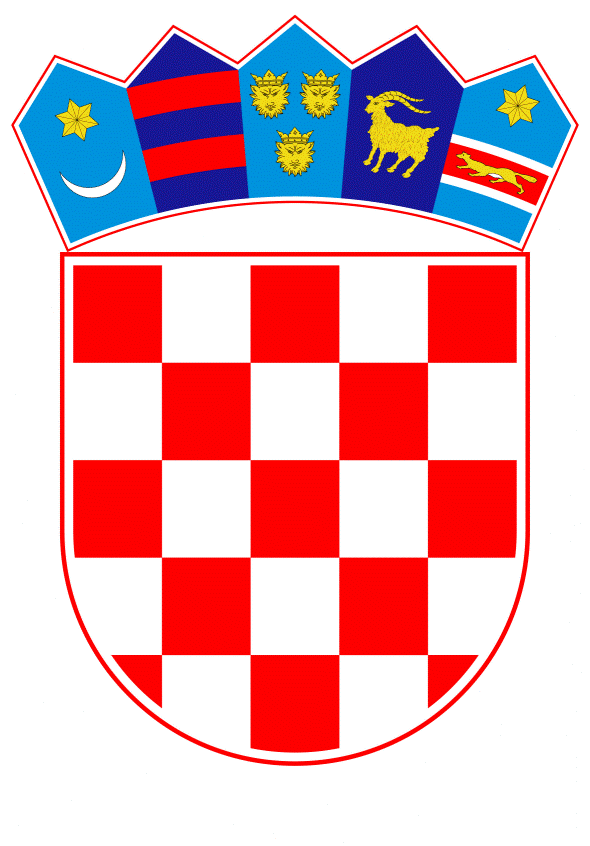 VLADA REPUBLIKE HRVATSKE							                      Zagreb, 18. kolovoza 2022.__________________________________________________________________________PREDLAGATELJ:		Ministarstvo pravosuđa i uprave__________________________________________________________________________PREDMET:                       Prijedlog odluke o sadržaju obrazaca o podacima                                            o posebnim savjetnicima i članovima savjeta_____________________________________________________________________________________________________________________________________________________Banski dvori | Trg Sv. Marka 2 | 10000 Zagreb | tel. 01 4569 222 | vlada.gov.hrP R I J E D L O GVLADA REPUBLIKE HRVATSKENa temelju članka 23. stavka 11. Zakona o Vladi Republike Hrvatske („Narodne novine“, br. 150/11, 119/14, 93/16, 116/18 i 80/22) Vlada Republike Hrvatske je na sjednici održanoj ___________ 2022. donijelaO D L U K Uo sadržaju obrazaca o podacima o posebnim savjetnicima i članovima savjetaI.Ovom Odlukom propisuje se sadržaj obrazaca o podacima o posebnim savjetnicima i članovima savjeta predsjednika Vlade Republike Hrvatske te posebnim savjetnicima pojedinog člana Vlade Republike Hrvatske (u daljnjem tekstu: obrasci).II.Obrasci iz točke I. ove Odluke s propisanim sadržajem nalaze se u Prilogu 1. i Prilogu 2. ove Odluke i čine njen sastavni dio. III.Zadužuje se Ministarstvo pravosuđa i uprave da o ovoj Odluci izvijesti ministarstva.IV.Ova Odluka stupa na snagu osmoga dana od dana objave u „Narodnim novinama.“KLASA: URBROJ:Zagreb, _____ 2022.                                                                                                  P R E D S J E D N I K                                                                                                  mr. sc. Andrej PlenkovićPRILOG 1.OBRAZAC O PODACIMA O POSEBNOM SAVJETNIKU PRILOG 2. OBRAZAC O PODACIMA O ČLANOVIMA SAVJETA O B R A Z L O Ž E NJ EČlankom 23. Zakona o Vladi Republike Hrvatske („Narodne novine“, br. 150/11, 119/14, 93/16, 116/18 i 80/22) propisano je da radi utvrđivanja stanja, izrade strateških i razvojnih planova i analiza, pripreme prijedloga i usklađivanja provedbe pojedinih projekata iz programa Vlade te za pojedina pitanja stalne ili povremene prirode od značaja za obavljanje dužnosti predsjednika Vlade, predsjednik Vlade može imenovati savjetnike, posebne savjetnike ili osnivati savjete i imenovati članove savjeta.Također, istim je člankom Zakona o Vladi Republike Hrvatske  propisano da pojedini član Vlade može, uz suglasnost predsjednika Vlade, imenovati i razriješiti posebnog savjetnika uz odgovarajuću primjenu odredaba toga članka.Nadalje, člankom 23. Zakona o Vladi Republike Hrvatske propisano je da se podaci o posebnim savjetnicima, kao i o članovima savjeta objavljuju na posebnom obrascu na mrežnim stranicama Vlade u roku od 14 dana od dana njihova imenovanja, dok kada je riječ o podacima o posebnim savjetnicima pojedinog člana Vlade propisano da se ti podaci objavljuju na posebnom obrascu na mrežnim stranicama ministarstva u roku od 14 dana od dana njihova imenovanja.Budući da je istim člankom propisano kako će Vlada donijeti odluku kojom će propisati sadržaj prethodno navedenih obrazaca predlaže se Vladi Republike Hrvatske donošenje ove Odluke.IME I PREZIMEPODRUČJE ZA KOJE JE IMENOVANIZNOS NAKNADEIME I PREZIMESAVJET U KOJI JE ČLAN IMENOVAN